07.05.2020 – kl. IV – zdalne nauczanie - matematykaPrzerabiamy lekcję – Dodawanie ułamków zwykłych o tych samych mianownikach (podręcznik str.173-174)Na tej lekcji nauczysz się dodawać ułamki zwykłe o tych samych mianownikach.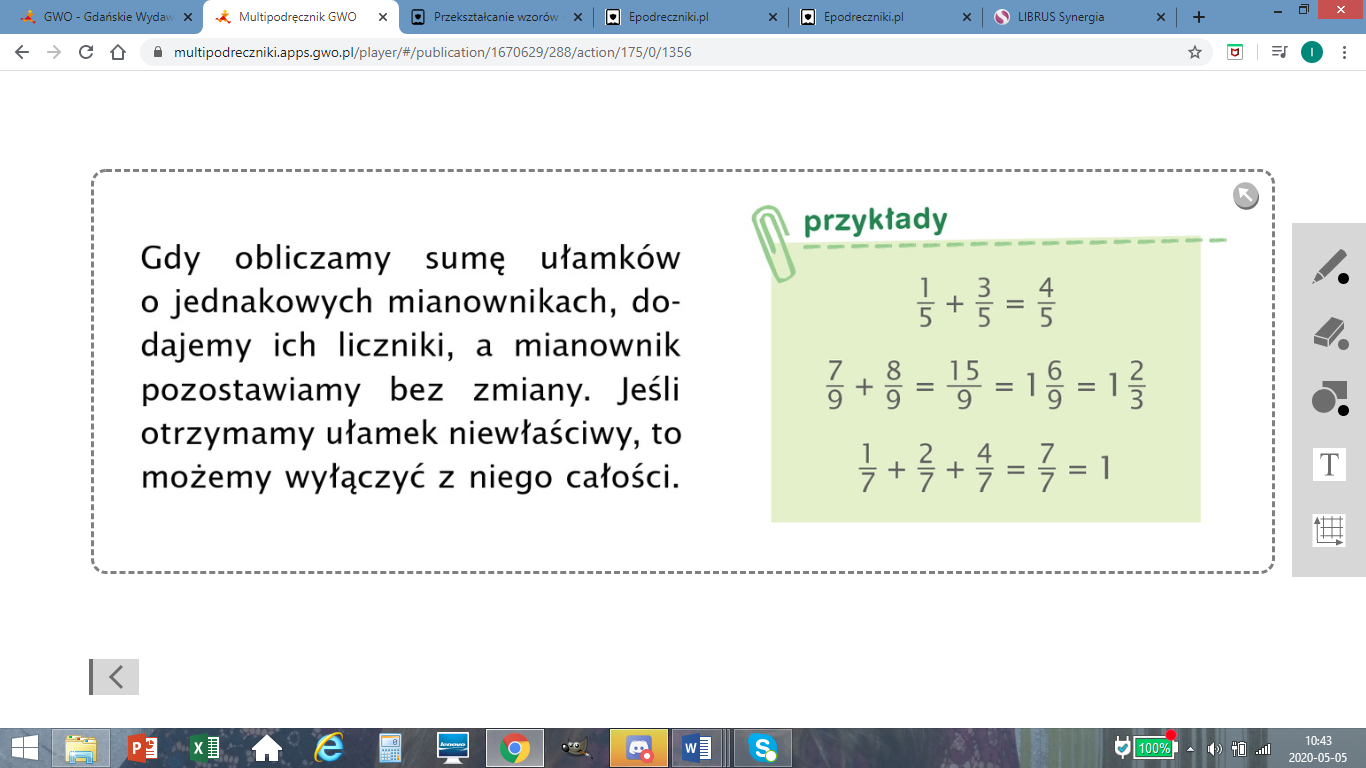 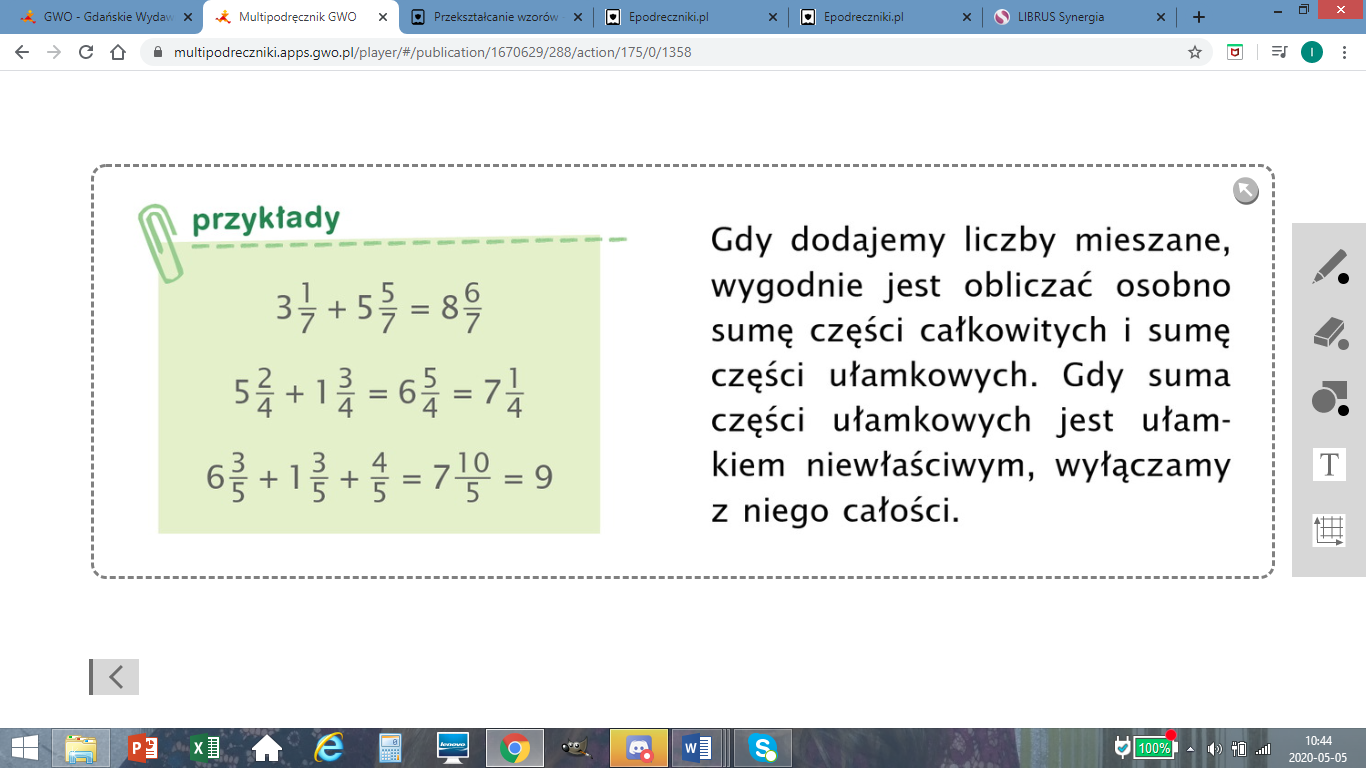 Pomocny w zrozumieniu tematu będzie materiał zamieszczony pod poniższym linkiem, który należy skopiować i wkleić do wyszukiwarki internetowej:https://www.youtube.com/watch?v=k9iNF0PDAGoTeraz wykonaj zadanie 1 str. 174 z podręcznika